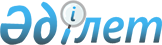 2022-2024 жылдарға арналған Қызылсу ауылдық округінің бюджетін бекіту туралы
					
			Мерзімі біткен
			
			
		
					Ақтөбе облысы Хромтау аудандық мәслихатының 2021 жылғы 30 желтоқсандағы № 170 шешімі. Мерзімі өткендіктен қолданыс тоқтатылды
      Қазақстан Республикасының Бюджет Кодексінің 9-1 бабының 2 тармағына және Қазақстан Республикасының "Қазақстан Республикасындағы жергілікті мемлекеттік басқару және өзін-өзі басқару туралы" Заңының 6 бабына сәйкес, Хромтау аудандық мәслихаты ШЕШТІ:
      1. 2022-2024 жылдарға арналған Қызылсу ауылдық округінің бюджеті 1 қосымшасына сәйкес, оның ішінде 2022 жылға мынадай көлемде бекiтiлсiн:
      1) кiрiстер 65 995 мың теңге;
      салықтық түсiмдер 3 600 мың теңге;
      салықтық емес түсiмдер 0 теңге;
      трансферттер түсiмi 62 395 мың теңге;
      2) шығындар 66 995 мың теңге;
      3) таза бюджеттiк кредиттеу 0 теңге;
      бюджеттік кредиттер 0 теңге;
      бюджеттік кредиттерді өтеу 0 теңге;
      4) қаржы активтерімен операциялар бойынша сальдо 0 теңге;
      қаржы активтерді сатып алу 0 теңге;
      мемлекеттің қаржы активтерін сатудан түсетін түсімдер 0 теңге;
      5) бюджет тапшылығы (профицит) -1 000 мың теңге;
      6) бюджет тапшылығын 
      (профицитті пайдалану) қаржыландыру 1 000 мың теңге;
      қарыздар түсімі 0 теңге;
      қарыздарды өтеу 0 теңге;
      бюджет қаражаттарының 
      пайдаланылатын қалдықтары 1 000 мың теңге.
      Ескерту. 1 тармақ жаңа редакцияда - Ақтөбе облысы Хромтау аудандық мәслихатының 17.11.2022 № 289 шешімімен (01.01.2022 бастап қолданысқа енгізіледі).


      2. Ауылдық округ бюджетінің кірісіне мыналар есептелетін болып ескерілсін:
      Салықтық түсімдер:
      жеке табыс салығы;
      жеке тұлғалардың мүлкіне салынатын салық;
      жер салығы;
      бірыңғай жер салығы;
      жер учаскелерін пайдаланғаны үшін төлемақы;
      көлік құралдары салығы;
      сыртқы (көрнекі) жарнаманы орналастырғаны үшін төлемақы.
      Салықтық емес түсімдер:
      әкім салатын айыппұлдар;
      жеке және заңды тұлғалардың ерікті түрдегі алымдары;
      коммуналдық меншігінен түсетін кірістер;
      мемлекеттік мүлікті сатудан түсетін түсімдер;
      аудандық бюджеттен берілетін трансферттер;
      басқа да салықтық емес түсімдер.
      Негізгі капиталды сатудан түсетін түсімдер:
      мемлекеттік мүлікті сатудан түсетін ақша;
      ауыл шаруашылығы мақсатындағы жер учаскелерін сатудан түсетін түсімдерді қоспағанда, жер учаскелерін сатудан түсетін түсімдер;
      жер учаскелерін жалға беру құқығын сатқаны үшін төлемақы.
      3. 2022 жылдың 1 қаңтарынан бастап:
      1) жалақының ең төменгі мөлшері 60 000 теңге;
      2) жәрдемақыларды және өзге де әлеуметтiк төлемдердi есептеу, сондай-ақ Қазақстан Республикасының заңнамасына сәйкес айыппұл санкцияларын, салықтарды және басқа да төлемдердi қолдану үшiн айлық есептiк көрсеткiш 3 063 теңге;
      3) базалық әлеуметтік төлемдердің мөлшерлерін есептеу үшін ең төмен күнкөріс деңгейінің шамасы 36 018 теңге болып белгіленгені ескерілсін және басшылыққа алынсын;
      2022 жылғы 1 сәуірден бастап:
      1) жәрдемақыларды және өзге де әлеуметтiк төлемдердi есептеу үшiн айлық есептiк көрсеткiш – 3 180 теңге;
      2) базалық әлеуметтiк төлемдердiң мөлшерлерiн есептеу үшiн ең төмен күнкөрiс деңгейiнiң шамасы – 37 389 теңге болып белгiленсiн.
      Ескерту. 3 тармаққа өзгерістер енгізілді - Ақтөбе облысы Хромтау аудандық мәслихатының 15.06.2022 № 235 шешімімен (01.01.2022 бастап қолданысқа енгізіледі).


      4. 2022 жылға арналған Қызылсу ауылдық округінің бюджетіне аудандық бюджеттен берілген 23 160 мың теңге соммасында субвенция көлемі ескерілсін.
      5. 2022 жылға арналған Қызылсу ауылдық округінің бюджетіне аудандық бюджеттен ағымдағы нысаналы трансферттер түсімі ескерілсін:
      Сарысай ауылы және Қызылсу ауылындағы автомобиль жолдарының жұмыс жасауын қамтамасыз ету үшін 4 000 мың теңге.
      Ағымдағы нысаналы трансферттердің сомаларын бөлу Қызылсу ауылдық округі әкімінің шешімі негізінде жүзеге асырылады.
      6. Осы шешім 2022 жылғы 1 қаңтардан бастап қолданысқа енгізіледі. 2022 жылға арналған Қызылсу ауылдық округінің бюджеті
      Ескерту. 1 қосымша жаңа редакцияда - Ақтөбе облысы Хромтау аудандық мәслихатының 17.11.2022 № 289 шешімімен (01.01.2022 бастап қолданысқа енгізіледі). 2023 жылға арналған Қызылсу ауылдық округінің бюджеті 2024 жылға арналған Қызылсу ауылдық округінің бюджеті
					© 2012. Қазақстан Республикасы Әділет министрлігінің «Қазақстан Республикасының Заңнама және құқықтық ақпарат институты» ШЖҚ РМК
				
      Аудандық мәслихаттың хатшысы 

Д. Х. Мулдашев
Хромтау аудандық мәслихаттың 2021 жылғы 30 желтоқсандағы № 170 шешіміне 1 қосымша
Санаты
Санаты
Санаты
Санаты
Сомасы (мың теңге)
Сыныбы
Сыныбы
Сыныбы
Сомасы (мың теңге)
Кіші сыныбы
Кіші сыныбы
Сомасы (мың теңге)
Атауы
Сомасы (мың теңге)
1
2
3
4
5
I. Кірістер
65 995
1
Салықтық түсiмдер
3 600
04
Меншікке салынатын салықтар
3 600
1
Мүлікке салынатын салықтар
100
3
Жер салығы
2 500
4
Көлік құралдарына салынатын салық
1 000
4
Трансферттердің түсімдері
62 395
02
Мемлекеттiк басқарудың жоғары тұрған органдарынан түсетін трансферттер
62 395
3
Аудандық (облыстық маңызы бар қаланың ) бюджетінен трансферттер
62 395
Функционалдық топ
Функционалдық топ
Функционалдық топ
Функционалдық топ
Функционалдық топ
Сомасы (мың теңге)
Кіші функция
Кіші функция
Кіші функция
Кіші функция
Сомасы (мың теңге)
Бюджеттік бағдарламалардың әкімшісі
Бюджеттік бағдарламалардың әкімшісі
Бюджеттік бағдарламалардың әкімшісі
Сомасы (мың теңге)
Бағдарлама
Бағдарлама
Сомасы (мың теңге)
Атауы
Сомасы (мың теңге)
1
2
3
4
5
6
II. Шығындар
66 995
01
Жалпы сипаттағы мемлекеттiк қызметтер
25 475
1
Мемлекеттiк басқарудың жалпы функцияларын орындайтын өкiлдi, атқарушы және басқа органдар
25 475
124
Ауданды қмаңызы бар қала, ауыл, кент, ауылдық округ әкімінің аппараты
25 475
001
Аудандық маңызы бар қала, ауыл, кент, ауылдық округ әкімінің қызметін қамтамасыз ету жөніндегі қызметтер
25 475
07
Тұрғын үй- коммуналдық шаруашылық
37 520 
3
Елді-мекендердің өркейту
37 520 
124
Аудандық маңызы бар қала, ауыл, кент, ауылдық округ әкімінің аппараты
37 520 
008
Елді мекендердегі көшелерді жарықтандыру
2 760
009
Елді мекендердің санитариясын қамтамасыз ету
2 000
011
Елді мекенді көркейту
32 760
12
Көлік және коммуникация
4 000
1
Автомобиль көлігі
4 000
124
Аудандық маңызы бар қала, ауыл, кент, ауылдық округ әкімінің аппараты
4 000
013
Аудандық маңызы бар қалаларда, ауылдарда, кенттерде, ауылдық округтерде автомобиль жолдарының жұмыс істеуін қамтамасыз ету
4 000
V. Бюджет тапшылығы (профицит)
-1 000
VI.Бюджет тапшылығын (профицитті пайдалану) қаржыландыру
1 000
8
Бюджет қаражатының пайдаланылатын қалдықтары
1 000
01
Бюджет қаражаты қалдықтары
1 000
1
Бюджет қаражатының бос қалдықтары
1 000
01
Бюджет қаражатының бос қалдықтары
1 000Хромтау аудандық мәслихаттың 2021 жылғы 30 желтоқсандағы № 170 шешіміне 2 қосымша
Санаты
Санаты
Санаты
Санаты
Сомасы (мың теңге)
Сыныбы
Сыныбы
Сыныбы
Сомасы (мың теңге)
Кіші сыныбы
Кіші сыныбы
Сомасы (мың теңге)
Атауы
Сомасы (мың теңге)
1
2
3
4
5
I. Кірістер
29134
1
Салықтық түсiмдер
5 974
04
Меншікке салынаты нсалықтар
5 974
1
Мүлікке салынатын салықтар
300
3
Жер салығы
3 800
4
Көлік құралдарына салынатын салық
1 874
4
Трансферттердің түсімдері
23 160
02
Мемлекеттiк басқарудың жоғары тұрған органдарынан түсетін трансферттер
23 160
3
Аудандық (облыстық маңызы бар қаланың ) бюджетінен трансферттер
23 160
Функционалдық топ
Функционалдық топ
Функционалдық топ
Функционалдық топ
Функционалдық топ
Сомасы (мың теңге)
Кіші функция
Кіші функция
Кіші функция
Кіші функция
Сомасы (мың теңге)
Бюджеттік бағдарламалардың әкімшісі
Бюджеттік бағдарламалардың әкімшісі
Бюджеттік бағдарламалардың әкімшісі
Сомасы (мың теңге)
Бағдарлама
Бағдарлама
Сомасы (мың теңге)
Атауы
Сомасы (мың теңге)
1
2
3
4
5
6
II. Шығындар
29 134
01
Жалпы сипаттағы мемлекеттiк қызметтер
21 900
1
Мемлекеттiк басқарудың жалпы функцияларын орындайтын өкiлдi, атқарушы және басқа органдар
21 900
124
Аудандық маңызы бар қала, ауыл, кент, ауылдық округ әкімінің аппараты
21 900
001
Ауданды қмаңызы бар қала, ауыл, кент, ауылдық округ әкімінің қызметін қамтамасыз ету жөніндегі қызметтер
21400
07
Тұрғын үй- коммуналдық шаруашылық
2 954
3
Елді-мекендердің өркейту
1 884
124
Аудандық маңызы бар қала, ауыл, кент, ауылдық округ әкімінің аппараты
1 884
008
Елді мекендердегі көшелерді жарықтандыру
1 884
009
Елді мекендердің санитариясын қамтамасыз ету
1 070
12
Көлік және коммуникация
4 280
1
Автомобиль көлігі
4 280
124
Аудандық маңызы бар қала, ауыл, кент, ауылдық округ әкімінің аппараты
4 280
013
Аудандық маңызы бар қалаларда, ауылдарда, кенттерде, ауылдық округтерде автомобиль жолдарының жұмыс істеуін қамтамасыз ету
4 280Хромтау аудандық мәслихаттың 2022 жылғы 30 желтоқсандағы № 170 шешіміне 3 қосымша
Санаты
Санаты
Санаты
Санаты
Сомасы (мың теңге)
Сыныбы
Сыныбы
Сыныбы
Сомасы (мың теңге)
Кіші сыныбы
Кіші сыныбы
Сомасы (мың теңге)
Атауы
Сомасы (мың теңге)
1
2
3
4
5
I. Кірістер
31 174
1
Салықтық түсiмдер
 8 014
04
Меншікке салынаты нсалықтар
8 014
1
Мүлікке салынатын салықтар
700
3
Жер салығы
4 000
4
Көлік құралдарына салынатын салық
3 314
4
Трансферттердің түсімдері
23 160
02
Мемлекеттiк басқарудың жоғары тұрған органдарынан түсетін трансферттер
23 160
3
Аудандық (облыстық маңызы бар қаланың ) бюджетінен трансферттер
23 160
Функционалдық топ
Функционалдық топ
Функционалдық топ
Функционалдық топ
Функционалдық топ
Сомасы (мың теңге)
Кіші функция
Кіші функция
Кіші функция
Кіші функция
Сомасы (мың теңге)
Бюджеттік бағдарламалардың әкімшісі
Бюджеттік бағдарламалардың әкімшісі
Бюджеттік бағдарламалардың әкімшісі
Сомасы (мың теңге)
Бағдарлама
Бағдарлама
Сомасы (мың теңге)
Атауы
Сомасы (мың теңге)
1
2
3
4
5
6
II. Шығындар
30 639
01
Жалпы сипаттағы мемлекеттiк қызметтер
23 433
1
Мемлекеттiк басқарудың жалпы функцияларын орындайтын өкiлдi, атқарушы және басқа органдар
23 433
124
Аудандық маңызы бар қала, ауыл, кент, ауылдық округ әкімінің аппараты
23 433
001
Ауданды қмаңызы бар қала, ауыл, кент, ауылдық округ әкімінің қызметін қамтамасыз ету жөніндегі қызметтер
23 433
07
Тұрғын үй- коммуналдық шаруашылық
3 161
3
Елді-мекендердің өркейту
2 016
124
Аудандық маңызы бар қала, ауыл, кент, ауылдық округ әкімінің аппараты
2 016
008
Елді мекендердегі көшелерді жарықтандыру
2 016
009
Елді мекендердің санитариясын қамтамасыз ету
1 145
12
Көлік және коммуникация
4 580
1
Автомобиль көлігі
4 580
124
Аудандық маңызы бар қала, ауыл, кент, ауылдық округ әкімінің аппараты
4 580
013
Аудандық маңызы бар қалаларда, ауылдарда, кенттерде, ауылдық округтерде автомобиль жолдарының жұмыс істеуін қамтамасыз ету
4 580